
	В соответствии с Федеральным законом от 29 декабря 2012 года 273-ФЗ «Об образовании в Российской Федерации», Законом Чувашской Республики от 30 июля 2013 года N 50  «Об образовании в Чувашской Республике,  письмом Министерства образования Чувашской Республики от 18.10.2023 №04/13-15004, в целях приведения питания обучающихся общеобразовательных учреждений за счет бюджетных ассигнований бюджета Чувашской Республики к единой стоимости,  Администрация Канашского муниципального округа Чувашской Республики    п о с т а н о в л я е т:Внести в Положение об организации питания обучающихся в муниципальных бюджетных и автономных общеобразовательных учреждениях Канашского муниципального округа Чувашской Республики, утвержденное постановлением администрации Канашского муниципального округа от 21.02.2023 №161 (с изменениями, внесенными постановлениями администрации Канашского муниципального округа Чувашской Республики от 27.03.2023г. № 290, от 19.04.2023г. № 365  и от 25.07.2023г. №805) следующие изменения: 	  пункт 5.2. изложить в следующей редакции:         	  «5.2. Право на получение льготного питания имеют обучающиеся по образовательным программам начального, основного общего и среднего общего образования:         	  1) обучающиеся по образовательным программам начального общего образования обеспечиваются бесплатным горячим обедом, предусматривающим наличие горячего блюда, не считая горячего напитка, один раз в день, за счет бюджетных ассигнований федерального бюджета на сумму 68 (шестьдесят восемь) руб. 00 коп.;  дети, имеющие статус «обучающиеся с ограниченными возможностями здоровья и дети-инвалиды», дополнительно обеспечиваются  бесплатным горячим завтраком за счет бюджетных ассигнований муниципального бюджета на сумму 32 (тридцать два) руб. 00 коп. в день на одного ребенка;               2) обучающиеся из многодетных малоимущих семей (5-11 кл.) обеспечиваются бесплатным двухразовым горячим питанием за счет бюджетных ассигнований бюджета Чувашской Республики на сумму 105 (сто пять) руб.00 коп. на одного ребенка в день;	3) обучающиеся из семей лиц: - проходящих военную службу в батальоне связи "Атӑл", сформированном в Чувашской Республике в период специальной военной операции на территориях Донецкой Народной Республики, Луганской Народной Республики и Украины; - получивших увечья или иное повреждение здоровья в связи с прохождением военной   службы в батальоне связи "Атӑл", сформированном в Чувашской Республике в период специальной военной операции на территориях Донецкой Народной Республики, Луганской Народной Республики и Украины; - погибших (умерших) в связи с прохождением военной   службы в батальоне связи "Атӑл", сформированном в Чувашской Республике в период специальной военной операции на территориях Донецкой Народной Республики, Луганской Народной Республики и Украины;- лиц, проходивших службу в войсках национальной гвардии Российской Федерации и имевших специальное звание полиции, родившихся и (или) проживавших на территории  Чувашской Республики, погибших в результате участия в специальной военной операции на территориях Донецкой Народной Республики, Луганской Народной Республики и Украины с 24 февраля 2022 года; - призванных на военную службу по мобилизации в Вооруженные Силы Российской Федерации, проживающих в Чувашской Республике; - направленных из Федерального казенного учреждения «Военный комиссариат Чувашской Республики» для заключения контракта о добровольном содействии в выполнении задач, возложенных на Вооруженные Силы Российской Федерации, принимающих участие в специальной военной операции начиная с 24 февраля 2022 г. (далее – добровольцы), в том числе проходящих военную службу в Вооруженных силах Российской Федерации по контракту, направленных из Федерального казенного учреждения «Военный комиссариат Чувашской Республики» для участия в специальной военной операции;- лиц, проходящих службу в войсках национальной гвардии Российской Федерации и имеющих специальное звание полиции, родившихся и (или) проживающих на территории  Чувашской Республики, в период выполнения ими военных задач на территориях Донецкой Народной Республики, Луганской Народной Республики и Украины, обеспечиваются бесплатным горячим двухразовым питанием за счет бюджетных ассигнований бюджета Чувашской Республики на сумму:  	- для обучающихся 1-4 кл. стоимость завтрака составляет 32 (тридцать два) руб. 00 коп., обеда – 68 руб. на одного ребенка в день;	- для обучающихся 5-11 кл. стоимость завтрака составляет 35 (тридцать пять) руб. 00 коп., обеда – 70 (семьдесят) руб. 00 коп. на одного ребенка в день;	            4) обучающиеся 5-11 кл., имеющие статус «с ограниченными возможностями здоровья и дети-инвалиды» обеспечиваются бесплатным горячим двухразовым питанием за счет бюджетных ассигнований муниципального бюджета на сумму 105 (сто пять) руб.00 коп.: завтрак – 35 (тридцать пять) руб. 00 коп., обед – 70 (семьдесят) руб. 00 коп. на одного ребенка в день;:            5) обучающиеся 5-11 кл. из малоимущих семей и семей, находящихся в социально-опасном положении, обеспечиваются бесплатным горячим обедом за счет бюджетных ассигнований муниципального бюджета на сумму 70 (семьдесят) руб. 00 коп. на одного ребенка в день.». 	пункт 5.3 изложить в следующей редакции:             «5.3.  Детям-инвалидам, а также    обучающимся с ограниченными возможностями здоровья, получающим образование на дому, выдается компенсация за питание в денежном эквиваленте в сумме, равной стоимости двухразового питания в соответствии с уровнем образования.         Денежная компенсация начисляется в зависимости от режима работы общеобразовательного учреждения (за исключением выходных и праздничных дней, каникулярного времени, карантина).         Для получения денежной компенсации родителю (законному представителю) необходимо подать заявление на имя руководителя общеобразовательного учреждения. Выплата денежной компенсации осуществляется ежемесячно, путем перечисления денежных средств на банковский счет родителя (законного представителя), указанный в заявлении.».	пункт 5.5 изложить в следующей редакции:	          «5.5. Для получения льготного питания обучающихся в общеобразовательное учреждение предоставляются следующие документы:          - личное заявление, в котором указывается фамилия, имя, отчество обучающегося, дата и место рождения, класс, страховой номер индивидуального лицевого счета (СНИЛС), указав также соответствующую льготную категорию;          - заключение Центральной психолого-медико-педагогической комиссии с присвоением статуса "обучающийся с ограниченными возможностями здоровья" (в случае предоставления права на льготное питание обучающимся с ограниченными возможностями здоровья);          - документ из отдела социальной защиты населения, подтверждающий получение семьей статуса малоимущей, в том числе в случае предоставления права на льготное питание обучающимся из малоимущих многодетных семей с тремя и более детьми до 18 лет;          - ходатайство классного руководителя и Комиссии по делам несовершеннолетних и защите их прав, а также акт обследования условий проживания семьи, составленный членами Комиссии по социальной поддержке обучающихся, в случае предоставления права на льготное питание обучающимся из семей, находящихся в социально-опасном положении;          -  сведения об участии в специальной военной операции;          - сведения о смерти участника специальной  военной операции, погибшего (умершего) в результате участия в специальной военной операции. 	 5.5.1. Родители (законные представители) вправе предоставить указанные документы по собственной инициативе.             5.5.2. В случае, если заявителем документ не представлен по собственной инициативе, управление образования и молодежной политики администрации Канашского муниципального округа в порядке, предусмотренном законодательством Российской Федерации и законодательством Чувашской Республики, запрашивает указанные документы в порядке межведомственного информационного взаимодействия.                5.5.3. Родители (законные представители) обучающихся вправе предоставлять иные документы, подтверждающие право на льготное питание.». 2. Контроль за исполнением настоящего постановления возложить на заместителя главы администрации – начальника управления образования и молодежной политики администрации Канашского муниципального округа Чувашской Республики.              3. Настоящее постановление вступает в силу с 01 января 2024 года.Глава муниципального округа   						          С.Н. МихайловЧĂВАШ РЕСПУБЛИКИНКАНАШ МУНИЦИПАЛЛĂ ОКРУГĚНАДМИНИСТРАЦИЙĚЙЫШĂНУ16.11.2023 1395 № Канаш хули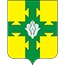 АДМИНИСТРАЦИЯКАНАШСКОГО МУНИЦИПАЛЬНОГО ОКРУГАЧУВАШСКОЙ РЕСПУБЛИКИПОСТАНОВЛЕНИЕ16.11.2023 1395 №  город КанашО внесении изменений в Положение об организации питания обучающихся в муниципальных бюджетных и автономных общеобразовательных учреждениях Канашского муниципального округа Чувашской Республики